Przedsiębiorstwa niefinansowe powstałe w 2021 r.	 
Spośród przedsiębiorstw niefinansowych, deklarujących rozpoczęcie działalności w 2021 r., do roku 2022 aktywnych pozostało 146 947 jednostek, tj. 52,1%. Najwyższy wskaźnik przeżycia pierwszego roku zanotowano dla podmiotów z sekcji informacja i komunikacja (66,8%). 
PracującyW przedsiębiorstwach niefinansowych powstałych w 2021 r. i aktywnych do 2022 r. pracowało łącznie 283 831 osób, z czego 65,8% przypadało na przedsiębiorstwa osób fizycznych, a 34,2% na przedsiębiorstwa osób prawnych. Wykres 1.	Liczba pracujących w przedsiębiorstwach powstałych w 2021 r. i aktywnych do 2022 r. według sekcji PKDZe względu na przeważający rodzaj działalności, najwięcej osób pracowało w przedsiębiorstwach prowadzących działalność w sekcjach: budownictwo (50 880 osób), handel; naprawa pojazdów samochodowych (47 072 osoby) i działalność profesjonalna, naukowa i techniczna (40 189 osób).W podziale terytorialnym najwięcej osób pracowało w przedsiębiorstwach jednorocznych mających siedzibę w województwie mazowieckim (62 451 osób).Przychody i kosztyPrzedsiębiorstwa powstałe w 2021 r. i aktywne do roku 2022 wykazały 66 933,3 mln zł przychodów ogółem.Udział przychodów ogółem wygenerowanych w pierwszym roku prowadzenia działalności przez podmioty z zakresu handlu; naprawy pojazdów samochodowych wyniósł 44,6% przychodów wszystkich przedsiębiorstw jednorocznych.Koszty ogółem przedsiębiorstw jednorocznych wyniosły 55 688,3 mln zł, z czego 47,7% poniosły podmioty z sekcji handel; naprawa pojazdów samochodowych.Wykres 2.	Przychody ogółem oraz koszty ogółem przedsiębiorstw powstałych w 2021 r. i aktywnych do 2022 r. według sekcji PKDDane prezentowane w niniejszym opracowaniu dotyczą przedsiębiorstw niefinansowych powstałych w 2021 r. i aktywnych do roku 2022, bez względu na liczbę pracujących. Dane nie obejmują rolnictwa, leśnictwa, łowiectwa i rybactwa (sekcja A według PKD 2007); działalności finansowej i ubezpieczeniowej (sekcja K według PKD 2007); szkół wyższych; samodzielnych publicznych zakładów opieki zdrowotnej; instytucji kultury posiadających osobowość prawną oraz związków zawodowych, organizacji religijnych i politycznych.Wyniki badania nowych przedsiębiorstw niefinansowych zostaną szerzej zaprezentowane w publikacji „Przedsiębiorstwa niefinansowe powstałe w latach 2017–2021”.Ze względu na zaokrąglenia danych, w niektórych przypadkach sumy składników mogą się nieznacznie różnić od podanych wielkości ogółem.W przypadku cytowania danych Głównego Urzędu Statystycznego prosimy o zamieszczenie informacji: „Źródło danych GUS”, a w przypadku publikowania obliczeń dokonanych na danych opublikowanych przez GUS prosimy o zamieszczenie informacji: „Opracowanie własne na podstawie danych GUS”.Opracowanie merytoryczne:Departament PrzedsiębiorstwDyrektor Katarzyna WalkowskaTel: 22 608 35 66Rozpowszechnianie:
Rzecznik Prasowy Prezesa GUSKarolina BanaszekTel: 695 255 011Wydział Współpracy z Mediami Tel: 22 608 38 04 e-mail: obslugaprasowa@stat.gov.plwww.stat.gov.pl      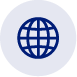 Wydział Współpracy z Mediami Tel: 22 608 38 04 e-mail: obslugaprasowa@stat.gov.pl@GUS_STAT 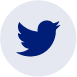 Wydział Współpracy z Mediami Tel: 22 608 38 04 e-mail: obslugaprasowa@stat.gov.pl@GlownyUrzadStatystyczny 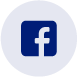 gus_stat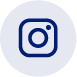 glownyurzadstatystycznygus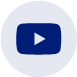 glownyurzadstatystyczny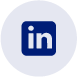 Powiązane opracowaniaZeszyt metodologiczny. Badania przedsiębiorstw niefinansowychPrzedsiębiorstwa niefinansowe powstałe w 2020 r.Ważniejsze pojęcia dostępne w słownikuPrzychody ogółem (przychody z całokształtu działalności)Koszty ogółem (koszty uzyskania przychodów z całokształtu działalności)Powiązane opracowaniaZeszyt metodologiczny. Badania przedsiębiorstw niefinansowychPrzedsiębiorstwa niefinansowe powstałe w 2020 r.Ważniejsze pojęcia dostępne w słownikuPrzychody ogółem (przychody z całokształtu działalności)Koszty ogółem (koszty uzyskania przychodów z całokształtu działalności)